PROGRAMA “LOS 7 MÁS AMENAZADOS” 2022Palacio de Orleans-Borbón, cerca de Cádiz, preseleccionado entrelos 12 sitios patrimoniales más amenazados de Europa La Haya / Luxemburgo, 14 de diciembre de 2021 Europa Nostra, la voz europea de la sociedad civil comprometida con el patrimonio cultural y natural, y el Instituto del Banco Europeo de Inversiones acaban de anunciar los 12 sitios patrimoniales más amenazados de Europa preseleccionados para el programa “Los 7 más amenazados” 2022.Los 12 monumentos y sitios patrimoniales más amenazados de Europa para 2022 son:Palacio Orléans-Borbón, cerca de Cádiz, ESPAÑAPuente Zogu, ALBANIAConvento de Récollets, Nivelles, BÉLGICAPueblo y paisaje cultural de Doel, BÉLGICACiudad jardin La Butte Rouge, cerca de París, FRANCIACentro histórico de Stolberg, ALEMANIABaños de Neptuno, Băile Herculane, RUMANÍASinagoga de Híjar / Iglesia de San Antonio, Híjar, ESPAÑAZona industrial de Lövholmen, Estocolmo, SUECIAFortaleza Crèvecoeur, Den Bosch, PAÍSES BAJOSComposiciones escultóricas del Ayuntamiento de Buchach, UCRANIAPalacio Sanguszko, UCRANIALa selección se realizó en base a la destacada importancia patrimonial y al valor cultural de cada uno de los sitios, así como al grave peligro al que se enfrentan en la actualidad. El nivel de participación de las comunidades locales y el compromiso de las partes interesadas públicas y privadas para salvar estos sitios, se consideraron valores añadidos cruciales. Otro criterio de selección fue el potencial de estos sitios para actuar como catalizadores del desarrollo sostenible y como herramienta para promover la paz y el diálogo dentro de sus localidades y regiones más amplias.Los 12 sitios del patrimonio en peligro de extinción fueron preseleccionados por un Grupo de Expertos internacional, compuesto por expertos en historia, arqueología, arquitectura, conservación, análisis de proyectos y finanzas. Las nominaciones para el programa “Los 7 más amenazados” de 2022 fueron presentadas por organizaciones miembros, organizaciones asociadas o miembros individuales de Europa Nostra de toda Europa, así como por miembros de la European Heritage Alliance.Palacio de Orleans-Borbón, Sanlúcar de Barrameda, cerca de Cádiz, EspañaEl Palacio de Orleans-Borbón fue construido a mediados del siglo XIX en estilo neomorisco, combinando elementos arquitectónicos neoárabes y una variedad de influencias estilísticas de todo el mundo, especialmente de Italia, Francia, China, Japón y Egipto. En la parte trasera del palacio, existen amplios jardines de estilo de los jardines románticos del siglo XIX enriquecidos con influencias islámicas.Situado cerca del centro de la localidad de Sanlúcar de Barrameda, cerca de Cádiz, el Palacio de Orleans-Borbón fue la residencia de verano de la familia de los duques de Montpensier, una familia noble relacionada con la Familia Real española.La historia de este fascinante edificio fue vinculada durante muchos años a la familia Montpensier. El edificio fue habitado por la familia hasta 1955, cuando el infante Alfonso de Orléans Borbón y su esposa se exiliaron. Durante la década de 1970, el edificio se vendió dos veces. En 1979, el Ayuntamiento de Sanlúcar de Barrameda inició el proceso de adquisición del inmueble con el objetivo de evitar su destrucción y abrirlo al público. En 1982, el Palacio de Orleans-Borbón fue declarado Bien de Interés Cultural, y en 2002 fue inscrito en el Catálogo General del Patrimonio Histórico de Andalucía.Desde la década de 1990, el Palacio Orleans-Borbón acoge el Ayuntamiento de Sanlúcar de Barrameda. También alberga los depósitos de la Biblioteca Municipal y el Archivo Municipal. Sin embargo, solo una parte del edificio está en uso y la estructura general está en un estado ruinoso. Desde las últimas actuaciones en la década de 1990, el propietario no ha podido garantizar un mantenimiento adecuado, lo que, junto con el lento proceso administrativo en el reconocimiento del edificio, hizo que este necesitara urgentemente obras de reparación y restauración. Las paredes exteriores de los edificios están en riesgo inminente de colapso, y también están presentes problemas importantes de humedad y grietas estructurales. Actualmente no existe una estrategia de inversión ni un proyecto de rehabilitación definido para el palacio.La nominación del Palacio de Orleans-Borbón al Programa “Los 7 Más Amenazados” 2022 corrió a cargo de Hispania Nostra, representante de Europa Nostra en España, que también incluyó el Palacio en su Lista Roja.El Grupo de Expertos del Programa “Los 7 Más Amenazados” comentó: “Una adecuada rehabilitación del Palacio de Orleans-Borbón mejoraría no solo el edificio, sus jardines y su interesante arquitectura e historia, sino que también lo haría accesible a la población local y visitantes. Por tanto, la rehabilitación del Palacio de Orleans-Borbón puede actuar como un catalizador perfecto para el desarrollo socioeconómico sostenible de la zona”.El presidente ejecutivo de Europa Nostra, Prof. Dr. Hermann Parzinger, declaró: “Estos sitios en peligro de extinción preseleccionados son un recordatorio de que nuestro patrimonio compartido es frágil. Con la publicación de esta lista restringida, Europa Nostra expresa su solidaridad y apoyo a las comunidades locales y organizaciones de la sociedad civil de toda Europa que están comprometidas en salvar estos sitios. Pueden contar con nosotros y nuestra red de miembros y socios para alzar nuestras voces y actuar en defensa de estos 12 sitios patrimoniales en riesgo. Estos lugares cuentan nuestra historia compartida y pueden actuar como catalizadores para el desarrollo sostenible, la cohesión social y el diálogo intercultural ”.El decano del Instituto del Banco Europeo de Inversiones, Francisco de Paula Coelho, dijo: “El patrimonio cultural es un recurso clave para la identidad, el atractivo y el crecimiento económico de Europa. Se trata de mucho más que "piedras y huesos" del pasado; hoy, contribuye al carácter distintivo de Europa en todas sus dimensiones, urbana y rural, regional y nacional. Es por eso que el Instituto BEI se enorgullece de apoyar el  programa Los 7 más amenazados, que hemos estado implementando con Europa Nostra desde 2013 con el objetivo de salvaguardar y promover el patrimonio cultural de Europa ”.La lista final de los 7 sitios patrimoniales más amenazados de Europa se dará a conocer en la primavera de 2022.El programa “Los 7 más amenazados” está dirigido por Europa Nostra junto con el Instituto del Banco Europeo de Inversiones. También cuenta con el apoyo del programa Europa Creativa de la Unión Europea. Lanzado en 2013, este programa forma parte de una campaña de la sociedad civil para salvar el patrimonio en peligro de Europa. Mediante él, se crea conciencia, se preparan evaluaciones independientes y se proponen recomendaciones para la acción. También proporciona una subvención de € 10,000 por sitio incluido, para ayudar en la implementación de una actividad acordada que contribuirá a salvar el sitio amenazado. En la mayoría de los casos, la inclusión en la lista de un sitio en peligro sirve como catalizador e incentivo para la movilización del apoyo público o privado necesario, incluida la financiación.Información general:Europa NostraEuropa Nostra es la voz europea de la sociedad civil comprometida con la salvaguardia y la promoción del patrimonio cultural y natural. Es una federación paneuropea de ONGs del patrimonio, apoyada por una amplia red de organismos públicos, empresas privadas y particulares, que abarca más de 40 países. Fundada en 1963, está reconocida hoy en día como la red de patrimonio más grande y representativa de Europa.Europa Nostra hace campaña para salvar los monumentos, sitios y paisajes europeos en peligro, en particular a través del Programa de los 7 más amenazados. Celebra la excelencia a través de los Premios de Patrimonio Europeo / Premios Europa Nostra. Europa Nostra contribuye activamente a la definición y aplicación de estrategias y políticas europeas relacionadas con el patrimonio, mediante un diálogo participativo con las instituciones europeas y la coordinación de la Alianza Europea del Patrimonio. Europa Nostra es uno de los socios oficiales de la iniciativa Nueva Bauhaus Europea desarrollada por la Comisión Europea, y recientemente ha sido elegida como Copresidenta Regional de la Red de Patrimonio y Clima para Europa y la Comunidad de Estados Independientes.Instituto del Banco Europeo de InversionesEl Instituto del Banco Europeo de Inversiones (BEI-I) se creó dentro del Grupo BEI (Banco Europeo de Inversiones y Fondo Europeo de Inversiones) para promover y apoyar las iniciativas sociales, culturales y académicas con los organismos interesados europeos y el público en general. Es un pilar fundamental del compromiso del Grupo BEI con la comunidad y la ciudadanía. Más información en http://institute.eib.orgEuropa creativaEuropa creativa es el programa de la UE que apoya a los sectores culturales y creativos, permitiéndoles aumentar su contribución al empleo y al crecimiento. Con un presupuesto de 2.440 millones de euros para el período 2021-2027, apoya a organizaciones en los ámbitos del patrimonio, las artes escénicas, las bellas artes, las artes interdisciplinarias, la edición, el cine, la televisión, la música y los videojuegos, así como a decenas de miles de artistas y profesionales de la cultura y el audiovisual. La financiación les permite operar en toda Europa, llegar a nuevas audiencias y desarrollar las habilidades requeridas en la era digital. 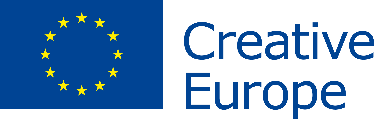 COMUNICADO DE PRENSA 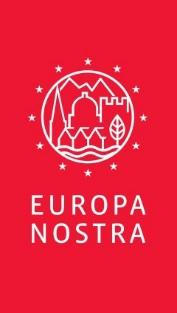 CONTACTO DE PRENSAEuropa NostraSara Zanini, sz@europanostra.orgM. +32 486 58 95 19Joana Pinheiro, jp@europanostra.orgM. +31 6 34 36 59 85European Investment Bank InstituteBruno Rossignol, bruno.rossignol@eib.orgT. +352 43 797 07 67; M. +352 621345 862PARA DESCUBRIR MASAcerca de cada sitio preseleccionado:Información y comentarios de expertosFotos, banners electrónicos y vídeo (en alta resolución)Nota de prensa en varios idiomaswww.7mostendangered.euwww.europanostra.orghttp://institute.eib.orgHispania NostraBárbara Cordero BellasE-mail: barbara@hispanianostra.orgM. +34 648 83 68 80www.hispanianostra.org  